Конспект непосредственно организованной деятельности с детьми старшего дошкольного возраста.Образовательная область: « Художественное творчество».Виды детской деятельности: игровая, коммуникативная.Интеграция областей: « Коммуникация», « Социализация», « Познание».Цель: Закрепить детей с российским праздником – Днем космонавтики, героям космоса.Задачи:ОО « Познание» Развивать познавательные и интеллектуальные способности детей творческий потенциал и становление субъективно-оценочного отношения к окружающей действительности по данной теме.Расширять , уточнять и активизировать словарь по теме « День космонавтики.  Космос».Сформировать эмоциональное, ценностное отношение к людям, работа которых связана с освоением космоса.Продолжать воспитывать у детей любовь к Родине.Воспитывать чувство гордости за родную страну, которая стала первой в освоении космоса.Учить быть внимательными любознательными.ОО « Коммуникация»Развивать диалогическую речь детей. Воспитывать бережное отношение к тому, что есть на нашей планете. Воспитывать дружеские взаимоотношения. Активизировать речь детей словами: созвездия, Вселенная, Солнечная система, космонавт, скафандр.ОО « Социализация»Развивать умения работать в коллективе и в одном темпе.Активно и доброжелательно взаимодействовать с педагогом и сверстниками.Предварительная работа.Рассматривание иллюстраций на тему «Космос» беседа о космосе, космонавтах; просмотр видео фильмов о космосе; рисование «Космическая фантазия», звездное небо, чтение стихотворений.Материалы и оборудование:Фотографии Юрия Гагарина, Валентины Терешковой, Белки и Стрелки, ракет «Восток» и «Восток – 6»,планеты Земля. Бумага для ксерокса синего и зеленого цвета, краска желтого цвета, щетка для набрызга,  картон черного цвета, клей, пуговица.Содержание совместной деятельности.Воспитатель: (читает стихотворение) .В космическом пространствеГалактик миллиард.Ах! Побывать бы в космосе,Слетать я был бы рад.Как кружатся планеты –Небесный хоровод.Кометы, астероидыМечты моей полет!Воспитатель:Ребята я хочу Вам рассказать о празднике - Дне космонавтике, освоении космоса и героях покоривших его.(показывает на стенд, где размещены фотографии Юрия Гагарина, Валентины Терешковой, Белки и Стрелки, ракет «Восток» и «Восток – 6», планеты Земля) . Белка и Стрелка — собаки-космонавты, первые животные, совершившие орбитальный космический полёт и невредимыми вернувшиеся на Землю. Их полёт проходил на корабле «Спутник-5».Новость об удачном полёте Белки и Стрелки в космос мгновенно облетела весь мир, и они сразу же стали всеобщими любимицами.Дальнейшая жизнь Белки и Стрелки прошла в вольере Института авиационной и космической медицины. Их возили на показ в детские сады, школы и детские дома. Через несколько месяцев Стрелка принесла потомство. Все шесть щенков были здоровы.Юрий Гагарин.12 апреля 1961 года Юрий Гагарин стал первым человеком в мировой истории, совершившим полёт в космическое пространство. Он совершил полет на борту ракеты-носителя «Восток», запущенной с космодрома Байконур. После 108 минут пребывания в космосе Гагарин успешно приземлился на землю.На орбите Гагарин провёл простейшие эксперименты: пил, ел, делал записи карандашом и сделал вывод, что карандаши и прочие предметы в космосе лучше привязывать, так как они улетают.Первый космический полёт вызвал огромный интерес во всём мире, а сам Юрий Гагарин превратился в мировую знаменитость.Начиная, с 12 апреля 1962 года день полёта Гагарина в космос был, объявлен праздником — Днём космонавтики. Этот праздник мы до сих пор празднуем каждый год. Валентина Терешкова.Валентина Терешкова — является единственной женщиной Земли, совершившей одиночный космический полёт на космическом корабле «Восток-6». Терешкова выдержала 48 оборотов вокруг Земли, провела почти трое суток в космосе и благополучно приземлилась на землю.Все последующие женщины-космонавты летали в космос только в составе экипажей.Воспитатель: А теперь физкультминутка.Чтобы космонавтом стать,Надо очень постараться.Нам для этого зарядкойНужно с детства заниматься.На носочки дружно встанемИ поднимем вверх мы ручки.На ракеты мы похожи,Мы космические штучки.Мы на пояс ручки ставим,Побежим мы друг за другом.Как планеты в небе звездном,Кружат плавно и по кругу.В завершении зарядки,Мы на месте ходим дружно.И такое упражненьеКосмонавтам тоже нужно.(По окончании физкультминутки ребята садятся на свои места).Воспитатель:(Воспитатель показывает на стенде изображение планеты Земля).Ребята вот такой нашу планету Земля увидел Юрий Гагарин из космоса, через иллюминатор. И оставил нам свое послание.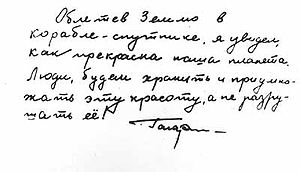 Воспитатель: Ребята давайте сделаем нашу планету Земля в технике мятой бумаги, а перед началом работы разомнем свои пальчики.Девочки и мальчикиРазминают пальчики.Раз – Меркурий для примера,Два – прекрасная Венера,Три – Земля планета наша,Во вселенной нету краше.Вот четыре – красный Марс.Продолжаем счет сейчас.Пять – Юпитер, шесть – Сатурн,Семь – Уран, восемь – Нептун.Девять – ближе всех Луна,Ночью всем она видна.Ну а десять – это Солнце,Светит ярко всем в оконце.Воспитатель: Ребята мы сделали пальчиковую гимнастику и заодно познакомились с планетами нашей солнечной системы. Теперь мы готовы приступить к работе. 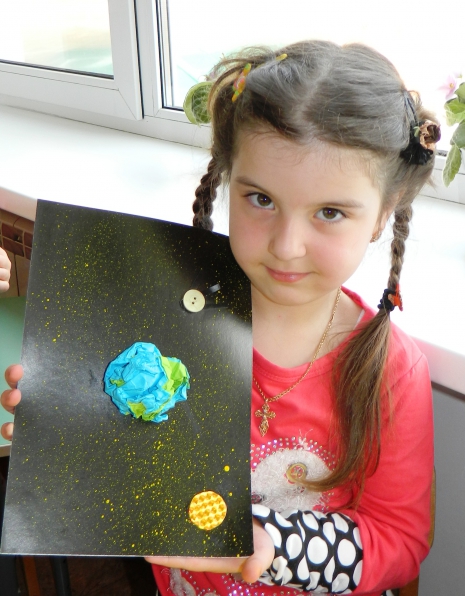 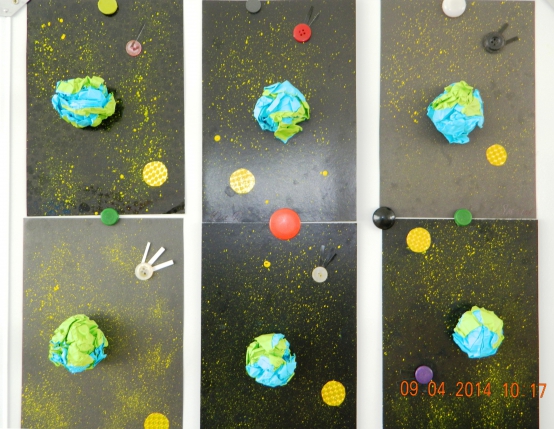 Воспитатель: Ребята вы все молодцы! А теперь мне бы хотелось услышать, что вам понравилось и запомнилось в сегодняшнем рассказе о космосе больше всего.Ответы детей.